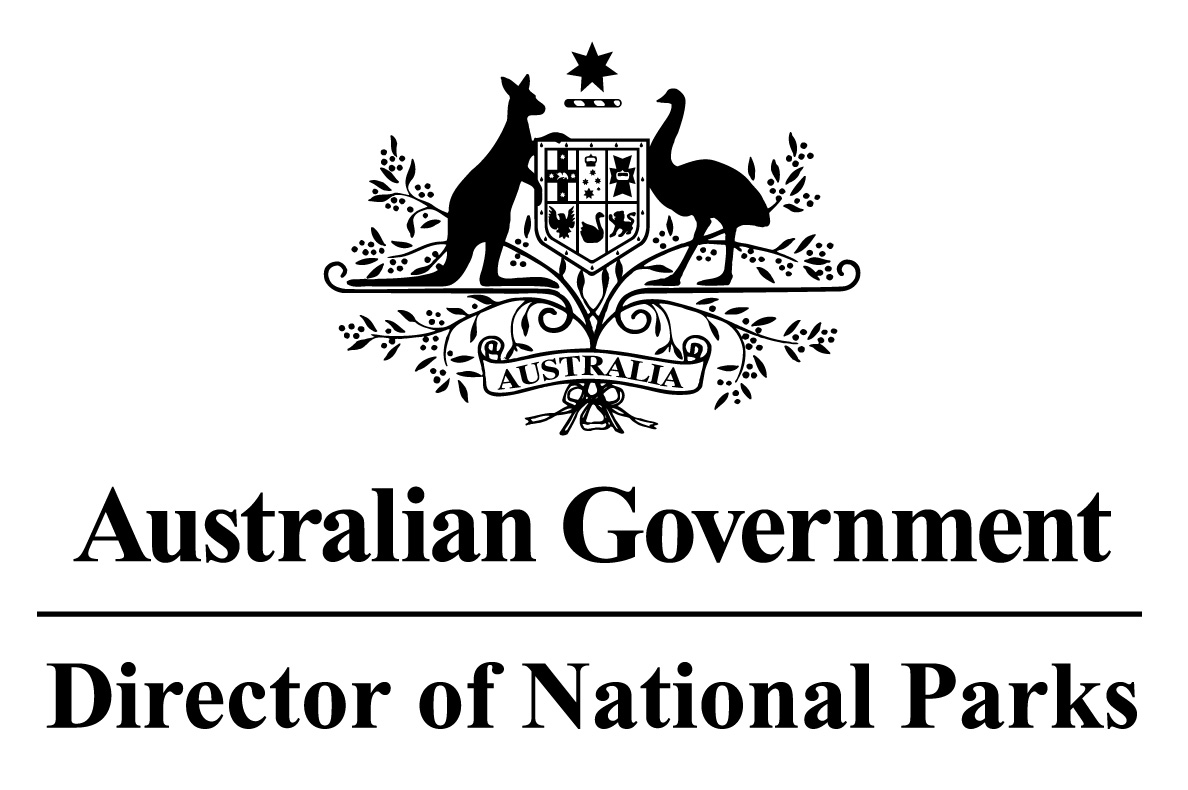 Environment Protection and Biodiversity Conservation Regulations 2000 Subregulation 12.14B(1)CHRISTMAS ISLAND MARINE PARK AND COCOS (KEELING) ISLANDS MARINE PARK DETERMINATION OF AREAS FOR THE DISPOSAL AND DISCHARGE OF CERTAIN INDUSTRIAL WASTE  I, JASON MUNDY, First Assistant Secretary, Department of Agriculture, Water and the Environment, acting under delegation from the Director of National Parks, having taken into account the effects of industrial waste on the protection and conservation of biodiversity, HEREBY DETERMINE pursuant to subregulation 12.14B(1) of the Environment Protection and Biodiversity Conservation Regulations 2000, that:1.	all areas within Zone 2 (habitat protection zone – cihpz01) of the Christmas Island Marine Park and all areas within Zone 1 (national park zone – ckinpz01) (offshore) of the Cocos (Keeling) Islands Marine Park, as each are defined in the Environment Protection and Biodiversity Conservation (Indian Ocean Territories Marine Parks) Proclamation 2022, are areas that may be used for the disposal of industrial waste, being limited to industrial waste that is a vessel, and such disposal is in accordance with the requirements of the Environment Protection (Sea Dumping) Act 1981; and  2.	all areas within Zone 2 (habitat protection zone – ckihpz01) of the Cocos (Keeling) Islands Marine Park, as defined at Part 2 Item 2.5 of the the Environment Protection and Biodiversity Conservation (Indian Ocean Territories Marine Parks) Proclamation 2022, is an area that may be used for the discharge of industrial waste, being limited to industrial waste that is treated effluent or a desalination byproduct, and such discharge is, at all times, in accordance with all Commonwealth and state laws.This determination commences on the date and at the time on which this determination takes effect pursuant to law and remains in effect until this prohibition is revoked or amended.  SIGNEDJason Mundy Delegate for the Director of National Parks First Assistant SecretaryDated this 1st day of April 2022